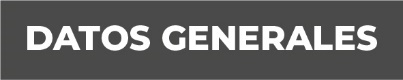 Nombre DULCE JANETH GARCIA  CASTAÑEDAGrado de Escolaridad Licenciatura en  DerechoCédula Profesional (Licenciatura) 4482806Teléfono de Oficina 228-8-14 71 71Correo Electrónico: dgarciac@fiscaliaveracruz.gob.mxFormación Académica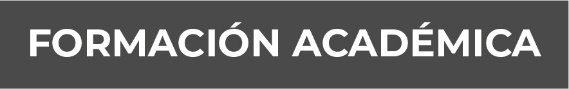 Año 1998-2002  Licenciatura en  derecho  por Universidad Veracruzana.  0CTUBRE  1998, Curso “El constitucionalismo”, Universidad  Veracruzana 1999, “La Jurisdicción Interamericana  de  Derechos Humanos, Universidad   Veracruzana, 2002, Seminario “Proceso Electoral y Participación  Ciudadana”  Junta  Distrital 10  2007.  Capacitación para  Personal de la Procuraduría General de  Justicia, Validado por  la  Academia Nacional de  Seguridad Publica.2014:   Taller  para la Integración de la  Carpeta de  Investigación, en  el Nuevo Sistema de  Justicia Penal.7,8,21,22  y 23   SEPTIEMBRE 2015.-  Curso denominado  “ Actualizaciones  de las  Etapas en el Código Nacional de  Procedimientos  Penales  Tribunal Superior  de Justicia del Poder Judicial  del  Estado de  Veracruz. 22 Y 23 SEPTIEMBRE 2016.-   “CAPACITACION PARA LA APLICACIÓN DE LA  NUEVA METODO PARA EL REGISTRO Y CLASIFICACION DE LOS DELITOS”,  Impartido por el Instituto   de  Formación Profesional en coordinación con el  Sistema   Nacional de  Seguridad Publica. Año 2019   ANALISIS  DE LA  INFORMACION  CRIMINAL, IMPARTIDO POR   PERSONAL DE  INICIATIVA MERIDASEPTIEMNBRE DE 2019 PARTICIPACION EN   LA  CONFERENCIA    EL ABC DE LA   TRATA  DE PERSONAS,   IMPARTIDO POR   LA  FISCALIA  GENERAL DEL  ESTADO.Trayectoria Profesional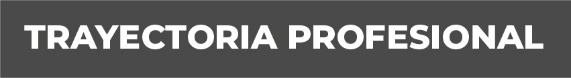 Año OCTUBRE 2001, Servicio  Social en Secretaria de Relaciones  Exteriores.NOVIEMBRE 2002-AGOSTO 2005, Abogado Postulante27 DE SEPTIEMBRE  DE  2005,  Oficial  Secretaria  de la  Agencia del Ministerio Investigador Especializada  en  Delitos contra la Libertad,  la  Seguridad  Sexual  y contra la  Familia,  Misantla, VeracruzDICIEMBRE   2005,  Encargada  de  Despacho de la   Agencia   del Ministerio Publico   Investigador  Especializada en  Delitos contra la Libertad, la Seguridad  Sexual  y contra la  FamiliaSEPTIEMBRE 2011.- Encargada  de  Despacho de la   Agencia   del Ministerio Publico   Investigador  Especializada en  Delitos contra la Libertad, la Seguridad  Sexual  y contra la  Familia NOVIEMBRE 2013 – 10 MAYO 2015.- Agente del Ministerio Público  Investigador Especializada en Delitos contra la Libertad,  la  Seguridad   Sexual  y contra la  Familia.AGOSTO- DICIEMBRE 2013. Docente en   UPAV,   Campus Misantla,  Veracruz.11 MAYO 2015-   A  7  DE JUNIO  DE 2019: Fiscal Primera  Especializada en la  Investigación de  Delitos de   Violencia contra la  Familia, Mujeres, Niñas, Niños  y Trata  de Personas en   el IX Distrito  Judicial.7 JUNIO   DE  2019 A  LA  FECHA Fiscal Tercera  Especializada en la  Investigación de  Delitos de   Violencia contra la  Familia, Mujeres, Niñas, Niños  y Trata  de Personas en   el XI Distrito  Judicial. Conocimiento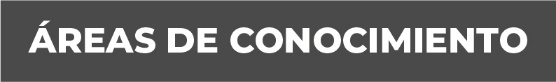 Derecho ConstitucionalDerecho CivilDerecho Penal